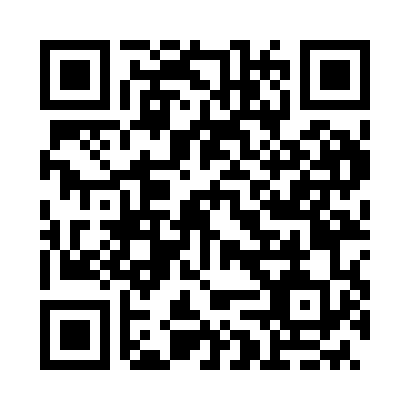 Prayer times for Jonasmajor, HungaryWed 1 May 2024 - Fri 31 May 2024High Latitude Method: Midnight RulePrayer Calculation Method: Muslim World LeagueAsar Calculation Method: HanafiPrayer times provided by https://www.salahtimes.comDateDayFajrSunriseDhuhrAsrMaghribIsha1Wed3:275:3312:475:508:029:592Thu3:255:3212:475:518:0310:023Fri3:225:3012:475:518:0410:044Sat3:205:2912:475:528:0610:065Sun3:175:2712:475:538:0710:086Mon3:155:2612:475:548:0810:117Tue3:125:2412:475:558:1010:138Wed3:105:2312:475:558:1110:159Thu3:075:2112:475:568:1210:1710Fri3:055:2012:475:578:1410:2011Sat3:025:1912:475:588:1510:2212Sun3:005:1712:465:598:1610:2413Mon2:575:1612:465:598:1810:2614Tue2:555:1512:466:008:1910:2915Wed2:525:1412:476:018:2010:3116Thu2:505:1212:476:028:2110:3317Fri2:475:1112:476:028:2310:3618Sat2:455:1012:476:038:2410:3819Sun2:435:0912:476:048:2510:4020Mon2:405:0812:476:048:2610:4221Tue2:385:0712:476:058:2710:4522Wed2:355:0612:476:068:2810:4723Thu2:335:0512:476:068:3010:4924Fri2:315:0412:476:078:3110:5125Sat2:295:0312:476:088:3210:5426Sun2:265:0212:476:088:3310:5627Mon2:245:0112:476:098:3410:5828Tue2:225:0112:476:108:3511:0029Wed2:205:0012:486:108:3611:0230Thu2:184:5912:486:118:3711:0431Fri2:164:5812:486:118:3811:06